Department of Veterans AffairsOffice of Information and Technology (OIT)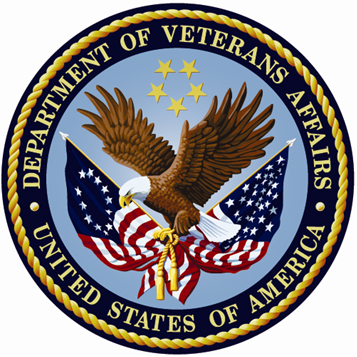 Patient Information Management System (PIMS)Scheduling Menus, Introduction & Orientation ModuleUSER MANUALVersion 5.3December 2020Revision HistoryThe following table displays the revision history for this document. Revisions to the documentation are based on patches, style updates, and new versions released to the field.Table of ContentsOrientation	6Intended Audience	6Legal Requirements	7Disclaimers	7Documentation Conventions	7Documentation Navigation	9Assumptions	9How to Use this Manual	9On-line Help System	10Definitions, Acronyms, and Abbreviations	10VistA Documentation	12General Support	13Introduction	13Use of the Software	14SD*5.3*588 Patch - High Risk Mental Health Proactive Report	14New Options	14High Risk MH Proactive Adhoc Report [SD MH PROACTIVE AD HOC REPORT] option	14High Risk MH Proactive Nightly Report [SD MH PROACTIVE BGJ REPORT] option	17Modified Options	20High Risk MH No-Show Adhoc Report [SD MH NO SHOW AD HOC REPORT] Option	20High Risk MH No-Show Nightly Report [SD MH NO SHOW NIGHTLY BGJ] option	26SD*5.3*578 Patch – High Risk Mental Health No Show Report	29New Options	29High Risk MH No-Show Adhoc Report [SD MH NO SHOW AD HOC REPORT] option	29High Risk MH No-Show Nightly Report [SD MH NO SHOW Nightly BGJ] option	29Scheduling Menus	30Ambulatory Care Reports Menu	31Appointment Menu	33Automated Service Connected Designation Menu	34Outputs Menu	35Supervisor Menu	37HRMHP No Show and Proactive Options & Features	38ACRP Database Conversion	42Actions Available from the CST Detail Screen	46Military Time Conversion Table	47Glossary	48List of TABLESTable 1:  Intended Audience	6Table 2: Disclaimers	7Table 3: Documentation Conventions	7Table 4: Related Manuals	11Table 5: Documentation Website Locations	12Table 6: Scheduling Outputs Menu	35Table 7: Mental Health No Show Options & Features	39Table 8: ACRP Database Conversion Parameters	42Table 9: Actions Available from the CST Master List Screen	44Table 10: Actions Available from the CST Detail Screen	46Table 11: Military Time Conversion Table	47Table 12: Glossary	48List of FiguresFigure 1: The new High Risk MH Proactive Adhoc Report	17Figure 2: High Risk MH Proactive Nightly Report	20Figure 3: Modified High Risk MH No-Show Adhoc Report	25Figure 4:  High Risk MH No-Show Nightly Report	29OrientationThe Scheduling Module is available on-line to a wide range of users throughout VA Medical Centers nationwide. It is integrated with the VA FileMan, which in turn allows the extraction of ad hoc reports by the following listed audiences.Through Scheduling, necessary National Patient Care Database (NPCDB) workload is transparently collected and may be transmitted to the Austin Information Technology Center (AITC), (formerly the Austin Automation Center (AAC)). Options described in this Scheduling Menus, Intro, and Orientation manual supply Users with tools that produce a variety of reports, direct data collection and distribution, and can generate notification / letters pertinent to Scheduling procedures. These Scheduling Report options appear in the primary and secondary menu options.  The following are document conventions.Intended AudienceThe intended audiences are listed below. This Scheduling module assists in the set-up of clinics, scheduling of patients for clinic appointments, and the collection of an assortment of related workload data for reporting purposes.Table :  Intended AudienceLegal RequirementsThere are no special legal requirements involved in the use of VistA software.DisclaimersThis manual provides an overall explanation of how to use Scheduling software. Specifically it describes the outputs of this software and the various option the User may choose. There are a myriad of reports that can be viewed and printed. No attempt is made to explain how the overall VistA programming system is integrated and maintained. Such methods and procedures are documented elsewhere. We suggest you look at the various VA websites on the Internet and VA Intranet for a general orientation to VistA. For example, go to the Office of Information & Technology (OIT) VistA Development VA Intranet website: REDACTEDTable : DisclaimersDocumentation ConventionsThis manual uses several methods to highlight different aspects of the material. Various symbols/terms are used throughout the document to alert the reader to special information. The following table gives a description of each of these symbols/terms:Table : Documentation ConventionsDescriptive text is presented in a proportional font (as represented by this font). "Snapshots" of computer commands and online displays (i.e., screen captures/dialogues) and computer source code, if any, are shown in a non-proportional font and may be enclosed within a box.User's responses to online prompts and some software code reserved/key words will be bold typeface and highlighted in yellow. Author's comments, if any, are displayed in italics or as "callout" boxes.Special Typeface will indicate a command and can be used as follows:All computer keys when referenced with a command (e.g., "press Enter" or "click OK").All references to computer dialogue tab or menu names (e.g., "go to the General tab" or "choose Properties from the Action menu").All values entered or selected by the user in computer dialogues (e.g., "Enter 'xyz' in the Server Name field" or "Choose the ABCD folder entry from the list").All user text (e.g., commands) typed or entered in a Command-Line prompt (e.g., “Enter the following command: CD xyz").Italicized Typeface will use Emphasis (e.g., do not proceed or you must do the following steps).All references to computer dialogue or screen titles (e.g., "in the Add Entries dialogue…").All document or publication titles and references (e.g., "see the ABC Installation Guide").Step-by-Step Instructions—for documentation purposes, explicit step-by-step instructions for repetitive tasks (e.g., "Open a Command-Line prompt") are generally only provided once. For subsequent steps that refer to that same procedure or task, please refer back to the initial step where those instructions were first described.Conventions for displaying TEST data in this document are as follows:The first three digits (prefix) of any Social Security Numbers (SSN) must begin with either "000" or "666".Patient and usernames are formatted as [Application Name]PATIENT,[N] and [Application Name]USER,[N] respectively, where "Application Name" is defined in the Approved Application Abbreviations document and "N" represents the first name as a number spelled out and incremented with each new entry.  For example, in LSRP test patient and usernames would be documented as follows: LSRPPATIENT, ONE; LSRPPATIENT, TWO; LSRPPATIENT, THREE; etc.Documentation NavigationDocument Navigation—this document uses Microsoft® Word's built-in navigation for internal hyperlinks. To add back and forward navigation buttons to your toolbar, do the following:Right-click anywhere on the customizable Toolbar in Word 2007 (not the Ribbon section).Select Customize Quick Access Toolbar from the secondary menu.Press the dropdown arrow in the "Choose commands from:" box.Select All Commands from the displayed list.Scroll through the command list in the left column until you see the Back command (green circle with arrow pointing left).Click/Highlight the Back command and press the Add button to add it to your customized toolbar.Scroll through the command list in the left column until you see the Forward command (green circle with arrow pointing right).Click/Highlight the Forward command and press the Add button to add it to your customized toolbar.Press OK.You can now use these Back and Forward command buttons in your Toolbar to navigate back and forth in your Word document when clicking on hyperlinks within the document.AssumptionsThis Menu, Introduction & Orientation Module User Manual provides the User with powerful tools to generate a wide variety of scheduling-related reports and letters pertinent to procedures and follow ups. The User must understand current VA procedures and policies as they pertain to Normal Scheduling Operations. This software is easy to use and many options employ radio – button choices.How to Use this ManualThis Scheduling User Manual is provided in Adobe Acrobat PDF (portable document format) files.  The Acrobat Reader is used to view the documents.  If you do not have the Acrobat Reader loaded, it is available from the VistA Home Page, “Viewers” Directory.Once you open the file, you may click on the desired entry name in the table of contents on the left side of the screen to go to that entry in the document.  You may print any or all pages of the file.  Click on the “Print” icon and select the desired pages.  Then click “OK”. Each menu file contains a listing of the menu, a brief description of the options contained therein, and the actual option documentation.  The option documentation gives a detailed description of the option and what it is used for.  It contains any special instructions related to the option.Other related materials are the PIMS Technical Manual, the PIMS Installation Guide, and the PIMS Release Notes. The PIMS Technical Manual is provided to assist OIT personnel in maintenance of the software. The Installation Guide provides assistance in installation of the package, and the Release Notes describe any modifications and enhancements to the software that are new to the version.On-line Help SystemWhen the format of a response is specific, there usually is a HELP message provided for that prompt.  HELP messages provide lists of acceptable responses or format requirements that provide instruction on how to respond.A HELP message can be requested by typing a "?" or "??".  The HELP message will appear under the prompt, then the prompt will be repeated.  For example, perhaps you see the promptSort by TREATING SPECIALTY:		And you need assistance so you answer enter "?" and the HELP message would appear.Sort by TREATING SPECIALTY:CHOOSE FROM:SURGERYCARDIOLOGY12  PSYCHIATRYSort by TREATING SPECIALTY:For some prompts, the system will list the possible answers from which you may choose.  Any time choices appear with numbers, the system will usually accept the number or the name. A HELP message may not be available for every prompt.  If you enter a "?" or "??" at a prompt that does not have a HELP message, the system will repeat the prompt.Definitions, Acronyms, and AbbreviationsScheduling Acronyms are listed at REDACTEDTable : Related ManualsTable : Documentation Website LocationsVistA DocumentationVistA documentation is made available online in Microsoft® Word format and Adobe® Acrobat Portable Document Format (PDF). The PDF documents must be read using the Adobe® Acrobat Reader, which is freely distributed by Adobe® Systems Incorporated at the following Website: http://www.adobe.com/VistA documentation can also be downloaded from the Product Support (PS) anonymous directories:Preferred Method REDACTED NOTE: This method transmits the files from the first available FTP server.Albany OIFO - REDACTEDHines OIFO - REDACTEDSalt Lake City OIFO - REDACTEDGeneral SupportFor support, site questions, and problems with the VistA software, please enter a National Remedy ticket to Scheduling (SD) or call the REDACTED at REDACTED for assistance. Also, review the VDL Internet link for all released end-user documentation found at http://www.va.gov/vdl/IntroductionThe Scheduling module of the PIMS Package is designed to assist in the set-up of clinics, scheduling of patients for clinic appointments, and the collection of an assortment of related workload data for reporting purposes. The Scheduling Menus, Intro & Orientation functionality provides the End-Users with tools that produce a variety of reports and letters pertinent to Scheduling procedures. Through Scheduling, necessary National Patient Care Database (NPCDB) workload is transparently collected and may be transmitted to the Austin Information Technology Center (AITC), (formerly the Austin Automation Center (AAC)). Scheduling is fully integrated with the VA FileMan, thus allowing the extraction of ad hoc reports by non-programming personnel.Important features of the Scheduling module include clinic set-up and enrollment/discharge of patients from clinics. Outputs that may be generated include workload analysis reports and letters of notification regarding cancellation of clinics/appointments.Use of the SoftwareThis section of the Scheduling Menus, Intro & Orientation User Manual provides instructions for the End-Users to successfully use the software with little or no assistance. It also lists and describes the menus/options with examples to implement and use the software.SD*5.3*588 Patch - High Risk Mental Health Proactive ReportThe SD*5.3*588 High Risk Mental Health Proactive Report patch assists the Mental Health professionals in the tracking of veterans with the High Risk for Suicide Patient Record Flag (PRF) who have appointments for the day. This patch consists of the following new enhancements:New OptionsHigh Risk MH Proactive Adhoc Report [SD MH PROACTIVE AD HOC REPORT] optionThe new Ad Hoc proactive report will produce a list of patients with the high risk for suicide patient record flag that have scheduled appointments for a date range.  It allows the user to enter dates into the future.  The user will be asked to list only mental health appointments that are in the Reminder Location File or list all clinics both mental health and non- mental health.  This report gives the user a bit more flexibility.OIT staff will need to attach the High Risk MH Proactive Adhoc Report [SD MH PROACTIVE AD HOC REPORT] option to an appropriate menu for the Suicide Prevention Coordinator, or to a menu at the local suicide prevention staff's discretion.The High Risk MH Proactive Adhoc Report [SD MH PROACTIVE AD HOC REPORT] option uses the Reminder Location File to check for Mental Health clinics. Example: The new High Risk MH Proactive Adhoc Report [SD MH PROACTIVE AD HOC REPORT] option is displaying the High Risk MH Proactive Adhoc Report.Select OPTION NAME: SD MH PROACTIVE AD HOC REPORT    High Risk MH Proactive Adhoc ReportHigh Risk MH Proactive Adhoc Report************** High Risk Mental Health Proactive Adhoc Report **************Select Beginning Date: 04/04/13// TSelect    Ending Date: 04/04/13// T+10Select division: ALL// Sort the report by:                    A  All clinics                    M  Mental Health clinics onlySort by: (A)ll clinics  A//Select Clinic: ALL// This output requires 80 column outputSelect Device:   UCX/TELNET    Right Margin: 80// ^DEVISC1A1:MNTVLL 3d1>QDEVISC1A1:MNTVLL>D ^XQ1Select OPTION NAME:    XU USER START-UP     User start-up eventUser start-up eventDEVISC1A1:MNTVLL>Q  DEVISC1A1:MNTVLL>D ^XQ1Select OPTION NAME: SD MH PROACTIVE     1   SD MH PROACTIVE AD HOC REPORT       High Risk MH Proactive Adhoc Report     2   SD MH PROACTIVE BGJ REPORT       High Risk MH Proactive Nightly ReportCHOOSE 1-2: 1  SD MH PROACTIVE AD HOC REPORT     High Risk MH Proactive Adhoc ReportHigh Risk MH Proactive Adhoc Report************** High Risk Mental Health Proactive Adhoc Report **************Select Beginning Date: 04/04/13// TSelect    Ending Date: 04/04/13// T+10Select division: ALL// Sort the report by:                    A  All clinics                    M  Mental Health clinics onlySort by: (A)ll clinics  A//Select Clinic: ALL// This output requires 80 column outputSelect Device: ;;99999  UCX/TELNET    Right Margin: 80// ...SORRY, HOLD ON...HIGH RISK MENTAL HEALTH PROACTIVE ADHOC REPORT BY                     PAGE 1CLINIC for Appointments 4/4/13-4/14/13                   Run: 4/4/2013@15:58#   PATIENT              PT ID  APPT D/T         CLINIC*****************************************************************************DIVISION: ANYCITY1   TESTPATIENT,ONEXXXXX T1111  4/4/2013@08:00   D-PSYCHXXXXXXXXXXXXXXXXXXXXX                                 4/5/2013@08:00   D-PSYCHXXXXXXXXXXXXXXXXXXXXX                                4/8/2013@08:00   D-PSYCHXXXXXXXXXXXXXXXXXXXXX                                4/9/2013@08:00   D-PSYCHXXXXXXXXXXXXXXXXXXXXX                                4/10/2013@08:00  D-PSYCHXXXXXXXXXXXXXXXXXXXXX                                4/11/2013@08:00  D-PSYCHXXXXXXXXXXXXXXXXXXXXX                                4/12/2013@08:00  D-PSYCHXXXXXXXXXXXXXXXXXXXXXHIGH RISK MENTAL HEALTH PROACTIVE ADHOC REPORT BY                     PAGE 2CLINIC for Appointments 4/4/13-4/14/13                  Run: 4/4/2013@15:58#   PATIENT              PT ID  APPT D/T         CLINIC*****************************************************************************DIVISION: ON THE HUDSON IN HISTORIC ANYWHERE1   TESTPATIENT,TWOXXXX  T0000  4/4/2013@08:00   SAMPLE CLINICXX                                 4/5/2013@08:00   SAMPLE CLINICXX                                 4/7/2013@08:00   SAMPLE CLINICXX                                 4/8/2013@08:00   SAMPLE CLINICXX                                 4/9/2013@08:00   SAMPLE CLINICXX                                  4/10/2013@08:00  SAMPLE CLINICXX                                 4/11/2013@08:00  SAMPLE CLINICXX                                   4/12/2013@08:00  SAMPLE CLINICXX                                 4/14/2013@08:00  SAMPLE CLINICXXHIGH RISK MENTAL HEALTH PROACTIVE ADHOC REPORT BY                     PAGE 3CLINIC for Appointments 4/4/13-4/14/13                  Run: 4/4/2013@15:58#   PATIENT              PT ID  APPT D/T         CLINIC*****************************************************************************DIVISION: ANYWHERE11   TESTPATIENT,ONEXXXX  T1111  4/4/2013@09:00   MENTAL HEALTH                                4/5/2013@09:00   MENTAL HEALTH                                4/8/2013@09:00   MENTAL HEALTH                                4/9/2013@09:00   MENTAL HEALTH                                4/10/2013@09:00  MENTAL HEALTH                                4/11/2013@09:00  MENTAL HEALTH                                4/12/2013@09:00  MENTAL HEALTHHIGH RISK MENTAL HEALTH PROACTIVE ADHOC REPORT BY                     PAGE 4CLINIC for Appointments 4/4/13-4/14/13                  Run: 4/4/2013@15:58Totals Page*****************************************************************************                         Division/Clinic Appointment TotalsDivision/CLinic                                   Unique                                                 PatientsANYCITY                                              1ON THE HUDSON IN HISTORIC ANYWHERE                      1ANYWHERE1                                               1Figure 1: The new High Risk MH Proactive Adhoc ReportHigh Risk MH Proactive Nightly Report [SD MH PROACTIVE BGJ REPORT] optionThis new option should be used if you need to re-create the same report that is created by the scheduled SDAM BACKGROUND JOB after midnight each night. The option lists the scheduled appointments for Mental Health Clinics for today.This report should not be scheduled to run nightly as it is kicked off by the Scheduling nightly background Job (SDAM BACKGROUND JOB) that should already be scheduled to run nightly on your system. This report is sent in a mail message to the members of the SD MH NO SHOW NOTIFICATION mail group.Future appointments will be listed on this report. The number of days of future appointments that is listed is defaulted to 30 days in the future.  Parameter SD MH PROACTIVE DAYS has been added to store the number of days to list future appointments.  This parameter can be edited, within the range of 1 to 30, by the user by using the Edit Parameter Values [XPAR EDIT PARAMETER] option, changing the System value.This proactive background job report will produce a list of patients with the high risk for suicide patient record flag and have scheduled appointments for today. This background job will produce a list of appointments (mental health clinics only) for those patients for the next day so that the Suicide Prevention Coordinators (SPC) can follow up and remind patients of their appointments for that day.  The SPCs in the SD MH NO SHOW NOTIFICATION mail group will receive a mail message.  All SPCs that need to receive this report should be a member of that mail group. The new option will kick off automatically every night with the running of the Scheduling Nightly Background Job.OIT staff will need to attach the High Risk MH Proactive Nightly Report [SD MH PROACTIVE BGJ REPORT] option to an appropriate menu for the Suicide Prevention Coordinator, or to a menu at the local suicide prevention staff's discretion.The High Risk MH Proactive Nightly Report [SD MH PROACTIVE BGJ REPORT] option uses the Reminder Location File to check for Mental Health clinics.Example: The new High Risk MH Proactive Nightly Report [SD MH PROACTIVE BGJ REPORT] option is displaying the High Risk MH Proactive Nightly Report.Select OPTION NAME:  SD MH PROACTIVE BGJ REPORT    High Risk MH ProactiveNightly ReportHigh Risk MH Proactive Nightly Report...SORRY, LET ME PUT YOU ON 'HOLD' FOR A SECOND...          This report option generates a mail message containing the          High Risk Mental Health Proactive Nightly Report which is sent only          to individuals in the SD MH NO SHOW NOTIFICATION mailgroup.DEVISC1A1:MNTVLL>D ^XMAll Baskets, New Priority messages: 43*=New/!=Priority.............Subject................Lines.From.......Read/Rcvd !1572. IN [126400] 01/27/12 Pre-report National Flag 47 HRMH PRF GENERATE JOB !1573. IN [126401] 01/27/12 Pre-report National Flag 10 HRMH PRF GENERATE JOB !1574. IN [126403] 01/27/12 Pre-report National Flag 47 HRMH PRF GENERATE JOB !1575. IN [126404] 01/27/12 Pre-report National Flag 10 HRMH PRF GENERATE JOB !1576. IN [126509] 02/01/12 Pre-report National Flag 49 HRMH PRF GENERATE JOB !1577. IN [126510] 02/01/12 Pre-report National Flag 13 HRMH PRF GENERATE JOB !1578. IN [126511] 02/01/12 Pre-report National Flag 47 HRMH PRF GENERATE JOB !1579. IN [126512] 02/01/12 Pre-report National Flag 13 HRMH PRF GENERATE JOB !1580. IN [126513] 02/01/12 Pre-report National Flag 47 HRMH PRF GENERATE JOB !1581. IN [126514] 02/01/12 Pre-report National Flag 13 HRMH PRF GENERATE JOB !1582. IN [126515] 02/01/12 Pre-report National Flag 47 HRMH PRF GENERATE JOB !1583. IN [126516] 02/01/12 Pre-report National Flag 13 HRMH PRF GENERATE JOB !1584. IN [126517] 02/01/12 Pre-report National Flag 47 HRMH PRF GENERATE JOB !1585. IN [126518] 02/01/12 Pre-report National Flag 13 HRMH PRF GENERATE JOB !1586. IN [126519] 02/01/12 Pre-report National Flag 47 HRMH PRF GENERATE JOB !1587. IN [126520] 02/01/12 Pre-report National Flag 13 HRMH PRF GENERATE JOB !1588. IN [126521] 02/01/12 Pre-report National Flag 47 HRMH PRF GENERATE JOB !1589. IN [126522] 02/01/12 Pre-report National Flag 12 HRMH PRF GENERATE JOB !1590. IN [126523] 02/01/12 Pre-report National Flag 47 HRMH PRF GENERATE JOB !1591. IN [126524] 02/01/12 Pre-report National Flag 13 HRMH PRF GENERATE JOBVA MailMan 8.0 service for FIEUDMNDS.DDUD_CUEJ@MNTVLL.REDACTEDYou last used MailMan: 03/18/13@11:46You have 861 new messages.Select MailMan Option: READ/MANAGE MESSAGES  Select message reader: Classic// Read mail in basket: IN//        (2343 messages, 861 new)Last message number: 2343   Messages in basket: 2343 (861 new)Enter ??? for help.IN Basket Message: 1// 2344Enter message action (in IN basket): Ignore// PrintPrint recipient list? No//   NODEVICE: HOME// ;;99999  UCX/TELNETMailMan message for FJRURURU,RMRMRH  OI&T STAFFPrinted at MNTVLL.REDACTED  04/04/13@16:02Subj: HRMH PROACTIVE NIGHTLY REPORT MESSAGE #  [#136309] 04/04/13@16:0137 linesFrom: POSTMASTER  In 'IN' basket.   Page 1-----------------------------------------------------------------------------Division Totals                                                               Division                                              Unique                                                     Patients                 ANYCITY                                                  1                     ON THE HUDSON IN HISTORI                                1                     ANYWHERE1                                                   1                     HIGH RISK MENTAL HEALTH PROACTIVE NIGHTLY REPORT                    PAGE    1 By Patient for Appointments on 4/4/13                     Run: 4/4/2013@16:01 #   PATIENT              PT ID APPT D/T         CLINIC         ***************************************************************************** DIVISION: ANYCITY                                                               1   TESTPATIENT,ONEXXXXX T0000 4/4/2013@08:00   D-PSYCHXXXXXXXXXXXXXXXXXXXXXX                               4/5/2013@08:00   D-PSYCHXXXXXXXXXXXXXXXXXXXXXXHIGH RISK MENTAL HEALTH PROACTIVE NIGHTLY REPORT                    PAGE    2 By Patient for Appointments on 4/4/13                     Run: 4/4/2013@16:01 #   PATIENT              PT ID APPT D/T         CLINIC         ******************************************************************************DIVISION: ON THE HUDSON IN HISTORI                                            1   TESTPATIENT,TWOXXXXX T1111 4/4/2013@08:00   SAMPLE CLINICXXX                               4/5/2013@08:00   SAMPLE CLINICXXXHIGH RISK MENTAL HEALTH PROACTIVE NIGHTLY REPORT                   PAGE    3 By Patient for Appointments on 4/4/13                    Run: 4/4/2013@16:01 #   PATIENT              PT ID APPT D/T         CLINIC         *****************************************************************************DIVISION: ANYWHERE1                                                               1   TESTPATIENT,ONEXXXXX T0000 4/4/2013@09:00   MENTAL HEALTH                                              4/5/2013@09:00   MENTAL HEALTH               Figure 2: High Risk MH Proactive Nightly ReportModified OptionsHigh Risk MH No-Show Adhoc Report [SD MH NO SHOW AD HOC REPORT] OptionThis report will list the patients who have the patient record flag High Risk for suicide and No Show an appointment in a mental health or non mental health clinic.  The report will list the patient, emergency contacts, next of kin, future scheduled appointments, provider, and results. Mental Health clinics are face-to-face.  Mental Health appointments are defined in the "VA-MH NO SHOW APPT CLINICS LL" Reminder Location List.  The High Risk MH No-Show Adhoc Report [SD MH NO SHOW AD HOC REPORT] option is modified to include the following changes:The provider name is now displayed directly under the No Show appointment information, to keep everything connected.Key for appointment status abbreviations (NS, NA, NAT) added to the heading and will now print on every page break.Appointment line now displays information in two lines:line one: count, patient name, Patient ID 1st initial last name+last 4 ssn, appointment D/T, 30 character clinic nameline two: appointment status abbreviation, appointment provider name.Patient ID is now 5 characters:  First initial of last name + last 4 of SSN.30-character Clinic name in both future and appointment data information.AM and PM removed from the date/time of appt.The report now displays the name of the Mental Health Treatment Coordinator (MHTC) and the name of the care team they are assigned to in parentheses.The results of the no show patient contact are also included.Results added for resolution: Reminder term and health factor Information.This is the High Risk Mental Health AD Hoc No show Report entry point that the user can run to display the report. This report will display all patients that did not show up for their scheduled appointment for a Mental Health clinic.  It will list patient contact information, Next of Kin, emergency contact, clinic default provider, future scheduled appointments and results of attempts to contact the no showed patients.  The user is asked for various sort criteria, a date range, divisions to display (one, many, all), and sort by Clinic, Reminder Location or Stop Codes (one, many, all).Example: Modified High Risk MH No-Show Adhoc Report.0     0     3      1Select OPTION NAME: SD MH NO     1   SD MH NO SHOW AD HOC REPORT        High Risk MH No-Show Adhoc Report     2   SD MH NO SHOW NIGHTLY BGJ        High Risk MH No-Show Nightly ReportCHOOSE 1-2: 1  SD MH NO SHOW AD HOC REPORT  High Risk MH No-Show Adhoc ReportHigh Risk MH No-Show Adhoc Report***************  High Risk Mental Health NO SHOW Adhoc Report ***************Select Beginning Date: 04/08/13// T-6  (APR 02, 2013)Select    Ending Date: 04/08/13// T  (APR 08, 2013)Select division: ALL// Sort report by (M)ental Health Clinic Quick List,(C)linic or (S)top Code: M//Select Number of days to List Future Appointments: 30//1This output requires 80 column outputSelect Device: ;;99999  UCX/TELNET    Right Margin: 80// ...HMMM, LET ME THINK ABOUT THAT A MOMENT...HIGH RISK MENTAL HEALTH NO SHOW ADHOC REPORT BY                       PAGE 1MH CLINICS for Appointments 4/2/13-4/8/13                Run: 4/8/2013@11:02*STATUS: NS = No Show      NA = No Show Auto Rebook     NAT = No Action Taken#   PATIENT              PT ID APPT D/T          CLINIC/STATUS/PROVIDER***************************************************************************** DIVISION/CLINIC/STOP: ANYCITY/D-PSYCHXXXXXXXXXXXXXXXXXXX/1881   TESTPATIENT,ONEXXXX  T0000 4/4/2013@08:00     D-PSYCHXXXXXXXXXXXXXXXXXXXX                                                *NS   PHYSICIAN,THREE                                                   Work: (000)900-7000                                               Emergency Contact:       E-Cont.: CONTACT,TWO     MHTC:  PHYSICIAN,MHTC (SAMPLENAME TEAM)     Future Scheduled Appointments:         4/8/2013@09:00     MENTAL HEALTH       4/9/2013@08:00     D-PSYCHXXXXXXXXXXXXXXXXXXXXXXX       4/9/2013@09:00     MENTAL HEALTH     Results: 2   TESTPATIENT,ONEXXXX T0000 4/5/2013@08:00   D-PSYCHXXXXXXXXXXXXXXXXXXXXXXX                                               *NS   PHYSICIAN,THREE     Work: (000)900-7000     Emergency Contact:       E-Cont.: CONTACT,TWO     MHTC:  PHYSICIAN,MHTC (SAMPLENAME TEAM)     Future Scheduled Appointments:         4/8/2013@09:00     MENTAL HEALTH       4/9/2013@08:00     D-PSYCHXXXXXXXXXXXXXXXXXXXXXXX       4/9/2013@09:00     MENTAL HEALTH     Results: 3   TESTPATIENT,ONEXXXX T0000 4/8/2013@08:00    D-PSYCHXXXXXXXXXXXXXXXXXXXXXX                                               *NSA  PHYSICIAN,THREE                                                                                              Work: (000)900-7000     Emergency Contact:       E-Cont.: CONTACT,TWO     MHTC:  PHYSICIAN,MHTC (SAMPLENAME TEAM)     Future Scheduled Appointments:         4/8/2013@09:00     MENTAL HEALTH       4/9/2013@08:00     D-PSYCHXXXXXXXXXXXXXXXXXXXXXXX       4/9/2013@09:00     MENTAL HEALTH     Results: HIGH RISK MENTAL HEALTH NO SHOW ADHOC REPORT BY                       PAGE 2MH CLINICS for Appointments 4/2/13-4/8/13               Run: 4/8/2013@11:02*STATUS: NS = No Show      NA = No Show Auto Rebook     NAT = No Action Taken#   PATIENT              PT ID APPT D/T          CLINIC/STATUS/PROVIDER*****************************************************************************DIVISION/CLINIC/STOP: ON THE HUDSON IN HISTORI/SAMPLE CLINIC/2021   TESTPATIENT,TWO     T1111 4/4/2013@08:00    SAMPLE CLINICXXX                                                         *NS PHYSICIAN,ONEXXXXXXXXXXXXX     Next of Kin:       NOK: CONTACT,PERSON     Emergency Contact:       E-Cont.: CONTACT,PERSON     MHTC:  PHYSICIAN,MHTC (SAMPLENAME TEAM)     Future Scheduled Appointments:         4/8/2013@08:00     SAMPLE CLINICXXXX       4/9/2013@08:00     SAMPLE CLINICXXXX     Results: 2   TESTPATIENT,TWO     E4646 4/5/2013@08:00   SAMPLE CLINICXXXX                                             *NSA  PHYSICIAN,ONEXXXXXXXXXXXXX     Next of Kin:       NOK: CONTACT,PERSON     Emergency Contact:       E-Cont.: CONTACT,PERSON     MHTC:  PHYSICIAN,MHTC (SAMPLENAME TEAM)     Future Scheduled Appointments:         4/8/2013@08:00     SAMPLE CLINICXXXX       4/9/2013@08:00     SAMPLE CLINICXXXX     Results: 3   TESTPATIENT,TWO    T1111 4/7/2013@08:00    SAMPLE CLINICXXXX                                             *NS   PHYSICIAN,ONEXXXXXXXXXXXXX     Next of Kin:       NOK: CONTACT,PERSON     Emergency Contact:       E-Cont.: CONTACT,PERSON     MHTC:  PHYSICIAN,THREE (SAMPLENAME TEAM)     Future Scheduled Appointments:         4/8/2013@08:00     SAMPLE CLINICXXXX       4/9/2013@08:00     SAMPLE CLINICXXXX     Results: 4   TESTPATIENT,TWO    T1111 4/8/2013@08:00    SAMPLE CLINICXXXX                                             *NAT  PHYSICIAN,ONEXXXXXXXXXXXXX     Next of Kin:       NOK: CONTACT,PERSON     Emergency Contact:       E-Cont.: CONTACT,PERSON     MHTC:  PHYSICIAN,MHTC (SAMPLENAME TEAM)     Future Scheduled Appointments:         4/8/2013@08:00     SAMPLE CLINICXXXX       4/9/2013@08:00     SAMPLE CLINICXXXX     Results: HIGH RISK MENTAL HEALTH NO SHOW ADHOC REPORT BY                       PAGE 3MH CLINICS for Appointments 4/2/13-4/8/13               Run: 4/8/2013@11:02*STATUS: NS = No Show      NA = No Show Auto Rebook     NAT = No Action Taken#   PATIENT              PT ID APPT D/T          CLINIC/STATUS/PROVIDER*****************************************************************************DIVISION/CLINIC/STOP: ANYWHERE1/MENTAL HEALTH/1881   TESTPATIENT,ONEXXXX  T0000 4/4/2013@09:00    MENTAL HEALTH                                                *NAT  PHYSICIAN,TWO     Work: (000)900-7000     Emergency Contact:       E-Cont.: CONTACT,TWO     MHTC:  PHYSICIAN,MHTC (SAMPLENAME TEAM)     Future Scheduled Appointments:         4/8/2013@09:00     MENTAL HEALTH       4/9/2013@08:00     D-PSYCHXXXXXXXXXXXXXXXXXXXXXXX       4/9/2013@09:00     MENTAL HEALTH     Results: 2   TESTPATIENT,ONEXXXX  T0000 4/5/2013@09:00    MENTAL HEALTH                                                *NAT  PHYSICIAN,TWO     Work: (000)900-7000     Emergency Contact:       E-Cont.: CONTACT,TWO     MHTC:  PHYSICIAN,MHTC (SAMPLENAME TEAM)     Future Scheduled Appointments:         4/8/2013@09:00     MENTAL HEALTH       4/9/2013@08:00     D-PSYCHXXXXXXXXXXXXXXXXXXXXXXX       4/9/2013@09:00     MENTAL HEALTH     Results: 3   TESTPATIENT,ONEXXXX  T0000 4/8/2013@09:00    MENTAL HEALTH                                                *NAT  PHYSICIAN,TWO     Work: (000)900-7000     Emergency Contact:       E-Cont.: CONTACT,TWO     MHTC:  PHYSICIAN,MHTC (SAMPLENAME TEAM)     Future Scheduled Appointments:         4/8/2013@09:00     MENTAL HEALTH       4/9/2013@08:00     D-PSYCHXXXXXXXXXXXXXXXXXXXXXXX       4/9/2013@09:00     MENTAL HEALTH     Results: HIGH RISK MENTAL HEALTH NO SHOW ADHOC REPORT BY                       PAGE 4MH CLINICS for Appointments 4/2/13-4/8/13               Run: 4/8/2013@11:02Totals Page*****************************************************************************                         Division/Clinic Appointment TotalsDivision/Clinic                                                        Unique                                                     NS   NSA   NAT  PatientsANYCITY/D-PSYCHXXXXXXXXXXXXXXXXXXX                     2     1     0      1ON THE HUDSON IN HISTORI/SAMPLE CLINIC   2     1     1      1ANYWHERE1/MENTAL HEALTH                                   0     0     3      1Figure 3: Modified High Risk MH No-Show Adhoc ReportHigh Risk MH No-Show Nightly Report [SD MH NO SHOW NIGHTLY BGJ] optionThis option should be used if you need to re-create the same report that is created by the scheduled SDAM BACKGROUND JOB after midnight each night.  The option lists the “NO-SHOW”, “NO-SHOW AUTO REBOOK”, or “No Action Taken” appointments for Mental Health Clinics for the previous day.This report should not be scheduled to run nightly as it is kicked off by the Scheduling nightly background Job (SDAM BACKGROUND JOB) that should already be scheduled to run nightly on your system. This report is sent in a mail message to the members of the SD MH NO SHOW NOTIFICATION mail group.Future appointments will list on this report.  The number of days’ worth of future appointments that will list is defaulted to 30 days in the future.  A new parameter SD MH NO SHOW DAYS has been added to store the number of days to list future appointments for.  This parameter can be edited, within the range of 1 to 30, by the user by using the option [XPAR EDIT PARAMETER] Edit Parameter Values changing the System value.  The High Risk MH No-Show Nightly Report [SD MH NO SHOW NIGHTLY BGJ] option was modified to include the following changes:The provider name is now displayed directly under the No Show appointment information, to keep everything connected.Key for appointment status abbreviations (NS, NA, NAT) added to the heading and will now print on every page break.Appointment line now displays information in two lines:line one: count, patient name, Patient ID 1st initial last name+last 4 ssn, appointment D/T, 30 character clinic nameline two: appointment status abbreviation, appointment provider name.Patient ID is now 5 characters:  First initial of last name + last 4 of SSN.30-character Clinic name in both future and appointment data information.AM and PM removed from the date/time of appt.The High Risk Mental Health No show Report entry point is called by the scheduling background job. This report will display all patients that did not show up for their scheduled appointment for a Mental Health clinic.  It will list clinic default provider and  future scheduled appointments. The user will not be asked any sort criteria. The report will be sent via email to those persons that are in the SD MH NO SHOW NOTIFICATION mail group.Example: High Risk MH No-Show Nightly Report [SD MH NO SHOW NIGHTLY BGJ] option is displaying a High Risk MH No-Show Nightly Report.Select OPTION NAME: SD MH     1   SD MH NO SHOW AD HOC REPORT       High Risk MH No-Show Adhoc Report     2   SD MH NO SHOW NIGHTLY BGJ       High Risk MH No-Show Nightly Report     3   SD MH PROACTIVE AD HOC REPORT     High Risk MH Proactive Adhoc Report     4   SD MH PROACTIVE BGJ REPORT      High Risk MH Proactive Nightly ReportCHOOSE 1-4: 2  SD MH NO SHOW NIGHTLY BGJ   High Risk MH No-Show Nightly ReportHigh Risk MH No-Show Nightly Report...EXCUSE ME, HOLD ON...          This report option generates a mail message containing the          High Risk Mental Health No Show Nightly Report which is sent          only to individuals in the SD MH NO SHOW NOTIFICATION mailgroup.DEVISC1A1:MNTVLL 7f3>D ^XMAll Baskets, New Priority messages: 43*=New/!=Priority.............Subject...............Lines.From........Read/Rcvd !1572. IN [126400] 01/27/12 Pre-report National Flag 47 HRMH PRF GENERATE JOB !1573. IN [126401] 01/27/12 Pre-report National Flag 10 HRMH PRF GENERATE JOB !1574. IN [126403] 01/27/12 Pre-report National Flag 47 HRMH PRF GENERATE JOB !1575. IN [126404] 01/27/12 Pre-report National Flag 10 HRMH PRF GENERATE JOB !1576. IN [126509] 02/01/12 Pre-report National Flag 49 HRMH PRF GENERATE JOB !1577. IN [126510] 02/01/12 Pre-report National Flag 13 HRMH PRF GENERATE JOB !1578. IN [126511] 02/01/12 Pre-report National Flag 47 HRMH PRF GENERATE JOB !1579. IN [126512] 02/01/12 Pre-report National Flag 13 HRMH PRF GENERATE JOB !1580. IN [126513] 02/01/12 Pre-report National Flag 47 HRMH PRF GENERATE JOB !1581. IN [126514] 02/01/12 Pre-report National Flag 13 HRMH PRF GENERATE JOB !1582. IN [126515] 02/01/12 Pre-report National Flag 47 HRMH PRF GENERATE JOB !1583. IN [126516] 02/01/12 Pre-report National Flag 13 HRMH PRF GENERATE JOB !1584. IN [126517] 02/01/12 Pre-report National Flag 47 HRMH PRF GENERATE JOB !1585. IN [126518] 02/01/12 Pre-report National Flag 13 HRMH PRF GENERATE JOB !1586. IN [126519] 02/01/12 Pre-report National Flag 47 HRMH PRF GENERATE JOB !1587. IN [126520] 02/01/12 Pre-report National Flag 13 HRMH PRF GENERATE JOB !1588. IN [126521] 02/01/12 Pre-report National Flag 47 HRMH PRF GENERATE JOB !1589. IN [126522] 02/01/12 Pre-report National Flag 12 HRMH PRF GENERATE JOB !1590. IN [126523] 02/01/12 Pre-report National Flag 47 HRMH PRF GENERATE JOB !1591. IN [126524] 02/01/12 Pre-report National Flag 13 HRMH PRF GENERATE JOBVA MailMan 8.0 service for FXXXXXX.XERY_NEYD@MNTVLL.REDACTEDYou last used MailMan: 04/04/13@16:01You have 861 new messages.Select MailMan Option: READ/MANAGE MESSAGES  Select message reader: Classic// Read mail in basket: IN//        (2345 messages, 861 new)Last message number: 2345   Messages in basket: 2345 (861 new)Enter ??? for help.IN Basket Message: 1// 2345Subj: HRMH NO SHOW NIGHTLY REPORT MESSAGE # [#136421] 04/08/13@11:00 18 linesFrom: POSTMASTER  In 'IN' basket.   Page 1  *New*-----------------------------------------------------------------------------Division/Clinic Appointment Totals                                           Division/CLinic                                                       UniqueNS   NSA   NAT PatientsON THE HUDSON IN HISTORI/SAMPLE CLINIC    1     0     0      1  Printed at MNTVLL.REDACTED  04/08/13@11:00Subj: HRMH NO SHOW NIGHTLY REPORT MESSAGE # [#136421] 04/08/13@11:00 18 linesFrom: POSTMASTER  In 'IN' basket.   Page 1-----------------------------------------------------------------------------Division/Clinic Appointment Totals                                          Division/Clinic                                                                      Unique                                                      NS   NSA   NAT Patients  ON THE HUDSON IN HISTORI/SAMPLE CLINIC    1     0     0      1  HIGH RISK MENTAL HEALTH NO SHOW NIGHTLY REPORT                    PAGE    1  By CLINIC for Appointments on 4/7/13                      Run: 4/8/2013@10:59*STATUS: NS = No Show      NSA = No Show Auto Rebook    NAT = No Action Taken#    PATIENT              PT ID APPT D/T         CLINIC/STATUS/PROVIDER*****************************************************************************DIVISION/CLINIC/STOP: ON THE HUDSON IN HISTORI/SAMPLE CLINIC/2021    TESTPATIENT,TWO      T0000 4/7/2013@08:00   SAMPLE CLINICXX                                                *NS  PHYSICIAN,ONE              Future Scheduled Appointments:            4/8/2013@08:00     SAMPLE CLINICXXXX           4/9/2013@08:00     SAMPLE CLINICXXXX           4/10/2013@08:00    SAMPLE CLINICXXXXEnter message action (in IN basket): Ignore// End reached.  Begin again? No//   NOFigure 4:  High Risk MH No-Show Nightly ReportSD*5.3*578 Patch – High Risk Mental Health No Show ReportThe SD*5.3*578 High Risk Mental Health No Show Report patch provides two new MH NO SHOW Scheduling Reports, High Risk MH No-Show Adhoc Report [SD MH NO SHOW AD HOC REPORT]  and High Risk MH No-Show Nightly Report [SD MH NO SHOW NIGHTLY BGJ], for use by Suicide Prevention Coordinators and other Mental Health professionals. The reports will support following up with High Risk for Suicide patients who missed a scheduled MH appointment. New Options High Risk MH No-Show Adhoc Report [SD MH NO SHOW AD HOC REPORT] option The new High Risk MH No-Show Adhoc Report [SD MH NO SHOW AD HOC REPORT] option will display all patients that no showed for their scheduled appointment for a Mental Health clinic.  The user is asked for the date range and divisions to display and the report is sorted by Clinic, Mental Health only clinics or Stop Codes. The report will display patient contact information, Next of Kin, emergency contact, clinic default provider, Mental Health Team Coordinator (MHTC) (future release), future scheduled appointments and results of attempts to contact the no showed patients (future release).High Risk MH No-Show Nightly Report [SD MH NO SHOW Nightly BGJ] option The new High Risk MH No-Show Nightly Report [SD MH NO SHOW NIGHTLY BGJ] is called by the scheduling nightly background job Appointment Status Update [SDAM BACKGROUND JOB].  This report will display all patients that no showed for their scheduled appointment for a Mental Health clinic. This will be an abbreviated report, listing only Patient appointment information and future scheduled appointments for the patient. As this is a background job, the report will display for the day before, for all the divisions and mental health clinics in the facility.  The report will be sent via email to members of the SD MH NO SHOW NOTIFICATION mail group. This report can also be run by calling the option High Risk MH No-Show Nightly Report [SD MH NO SHOW NIGHTLY BGJ].  Access to these two new options should be assigned to the appropriate personnel.Scheduling MenusThe Scheduling Menus, Intro & Orientation options provides the User with tools that produce a variety of reports and letters pertinent to Scheduling procedures.  The following sections offer features and description of the options available in the Menus, Intro, and Orientation Menu. Appointment Menu Options are:Ambulatory Care Reporting (ACR) Menu (…) Appointment Menu (…)Automated Service Connected Designation MenuOutputs Menu (…)Supervisor Menu (…)Ambulatory Care Reports MenuExample: ACRP Reports MenuACRP Reports Menu		ACRP Ad Hoc Report Menu …			ACRP Ad Hoc Report			Delete an Ad Hoc Report Template			Display Ad Hoc Report Template Parameters			Print from Ad Hoc Template		Clinic Appointment Availability Report		Clinic Group Maintenance for Reports		Clinic Utilization Statistical Summary		Data Validation Menu …			Enc. by IP DSS ID/DSS ID by Freq. (IP0, IP1, IP2)			Means Test IP Visits & Unique (IP3, IP4, IP5)			Most Frequent 50 IP CPT Codes (IP6)			Most Frequent 50 IP ICD-9-CM Codes (IP7)			Most Frequent 20 IP Practitioner Types (IP8)			Visits and Unique IP SSNs by County (IP9)			Enc. by DSS ID/DSS ID by Freq. (OP0, OP1, OP2)			Means Test Visits & Uniques (OP3, OP4, OP5)			Most Frequent 50 CPT Codes (OP6)			Most Frequent 50 ICD-9-CM Codes (OP7)			Most Frequent 20 Practitioner Types (OP8)			Visits and Unique SSNs by County (OP9)		Encounter Activity Report		Encounter ‘Action Required’ Report		Means Test/Eligibility/Enrollment Report		Outpatient Diagnosis/Procedure Frequency Report		Outpatient Diagnosis/Procedure Code Search		Outpatient Encounter Workload Statistics		Patient Activity by Appointment Frequency		Patient Appointment Statistics		Patient Encounter List		Performance Monitor Menu			Performance Monitor Summary Report			Performance Monitor Detailed Report			Performance Monitor Retransmit Report (AAC)Note: This option has 				been placed out of order with patch SD*5.3*640 since ACRP and APM 					transmissions have been discontinued.		Review of Scheduling/PCE/Problem List Data		Retroactive Visits List		SC Veterans Awaiting Appointments		Trend of Facility Unique by 12 Month Date Ranges		Veterans Without Activity Since a Specified Date	Error Listing	Transmission Reports		Transmission History Report - Full		Transmission History for Patient	Supervisor Ambulatory Care Menu		Edit Appointment Type for Add/Edit Encounters		Check Transmitted Outpatient Encounter Files		Purge Ambulatory Care Reporting files		Scheduling/PCE Bad Pointer Count		Edit Outpatient Encounter		Purge rejections that are past database close-out	Data Transmission Report	Incomplete Encounter Management		Incomplete Encounter Reports			Alpha List of Incomplete Encounters			Encounters Transmitted with MT Status of U			Incomplete Encounter Error Report			Incomplete Encounters by Error Code			Summary Report - IEMM		Correct Incomplete Encounters	Retransmit Ambulatory Care Data by Date Range Note: This option has been placed   	out of order with patch SD*5.3*640 since ACRP transmission has been discontinued.	Retransmit Selected Error Code Note: This option has been placed out of order 	with patch SD*5.3*640 since ACRP transmission has been discontinued.	Selective Retransmission of NPCDB Rejections Note: This option has been placed   	out of order with patch SD*5.3*640 since ACRP transmission has been discontinued.Appointment MenuThese options allow the end-user to perform the functions of a Scheduling Clerk:Example: Appointment OptionsAM	Appointment ManagementCK 	Appointment Check-in/Check-out		Add/Edit Stop Codes		Append Ancillary Test to Appt.		Cancel Appointment		Chart Request		Check-in/Unscheduled Visit		Computer Generated Menu…			Computer Generated Appointment Type Listing			Edit Computer Generated Appointment Type			Batch Update Comp Gen Appt Type for C&Ps			Stop Code Listing (Computer Generated)		Delete Ancillary Test for Appt.		Discharge from Clinic		Display Appointments		Edit Clinic Enrollment Data		Enrollment Review Date Entry		Find Next Available Appointment		Make Appointment		Multiple Appointment Booking		Multiple Clinic Display/Book		New Enrollee Appointment Request Management Menu			Management Edit			Call List			Tracking Report	Multiple Clinic Display/Book 		No-Shows 	Team/Position Assignment/Re-AssignmentAutomated Service Connected Designation MenuDocumentation for this module may be found in the VistA Documentation Library under Automated Service Connected Designation at the following address: http://www.va.gov/vdl/application.asp?appid=174The Automated Service Connected Designation Menu option contains all menus and options needed to collect, edit, maintain and transmit Ambulatory Care information to the National Patient Care Database.ASCD Reports are as follows:Compile ASCD Encounters by Date RangeEdit ASCD Encounters by Date RangeEdit ASCD Encounters by ListManEdit Single ASCD EncounterOutputs MenuTable : Scheduling Outputs MenuSupervisor MenuThis is the primary menu option that allows the user access to all supervisor functions of the scheduling module.Detailed instructions for this menu option are in the Supervisor Menu User Guide.  At time of publishing the file name is “User Manual – Supervisor Menu.”  The list of current PIMS and other scheduling manuals can be found on the VistA Documentation Library (VDL)’s scheduling page: https://www.va.gov/vdl/application.asp?appid=100	OverviewHRMHP No Show and Proactive Options & FeaturesThe following Scheduling Reports are available when the High Risk Mental Health Patient – Reminder & Flag (HRMHP) project is installed at your site. Table : Mental Health No Show Options & FeaturesACRP Database ConversionThis option has been exported as a stand-alone option to be run by OITin consultation with the Scheduling Supervisor or assigned to the Scheduling Supervisor to be run in consultation with OIT. It was implemented some time ago but included here for historical reference.The purpose of the database conversion is to convert old Scheduling encounter information into the Visit Tracking/Patient Care Encounter (PCE) database.  Scheduling encounters include appointments, add/edits, and dispositions.  All data from 10/1/96 on is already part of the PCE database and does not need to be converted.  This one option provides the functionality necessary to accomplish all aspects of the database conversion.The conversion is accomplished by creating Conversion Specification Templates (CSTs).  They contain the user-specified criteria that defines a set of records (based on a time frame) to be converted from the current file structure to the new file structure.  The CST also maintains an error log and an event log for conversion-process tracking.There are 3 functions (or events) relating to the CST.Estimate - Determines amount of disk space the conversion will take. Estimating is not mandatory.  Once you’ve started the conversion, you cannot go back and estimate.Convert - Actually converts the data into PCE files.Cancel - Once canceled, no further action can be taken against a CST.  However, another CST can be created that includes the same time frame.Once the event has started, the actions shown on the CST Master List screen will go from “queued” to “started” to “completed” without user intervention.  If the task never starts, contact OIT Service to find out why.The templates listed on the CST Master List are in date range order.  When one is added, it will be placed on the list in date order.  The asterisk (*) before a date range indicates there is a gap between that date range and the entry preceding it.The following ACRP Database Conversion parameters are set through the Display/Edit Parameters action.Table : ACRP Database Conversion ParametersTable : Actions Available from the CST Master List ScreenActions Available from the CST Detail ScreenThe CST Detail Screen is reached by utilizing the View Template action on the CST Master List Screen.  No template selection is necessary for these actions as the template has already been selected.Table : Actions Available from the CST Detail ScreenMilitary Time Conversion TableTable : Military Time Conversion TableGlossaryAlso please refer to the OI Master Glossary at REDACTED and at National Acronym Directory: REDACTEDTable : GlossaryRevision DatesPage #DescriptionProject ManagerTechnical WriterOct 2020AllVistA Scheduling Graphical User Interface (VS GUI) patch:Release 1.7.1 R1/SD*5.3*745 and 751 released 10/1/20 added menu optionRelease 1.7.2.1 R2/SD*5.3*756 and 757 released 12/9/2020 REDACTEDREDACTED REDACTEDAug 2020AllVistA Scheduling Graphical User Interface (VS GUI) patches: SD*5.3*723 released 11/6/19SD*5.3*731 released 11/19/19SD*5.3*734 released 12/9/19Release 1.6.0 released 12/17/19SD*5.3*732 IOC only release 11/20/19SD*5.3*740 released 1/30/20SD*5.3*737 released 3/9/20SD*5.3*744 released 3/25/20SD*5.3*755 IOC only release 6/8/20Release 1.7.0.2/694/695/762 released 8/19/20REDACTEDREDACTED REDACTEDOct 201820Updated to reflect changes from patch SD*5.3*640, ACRP and APM HL7 Shutdown. This includes adding notations regarding the ACRP and APM transmissions and related menu options that are being disabled.REDACTEDREDACTED4/2013AllAdded Vista Scheduling Patch SD*5.3*588, which adds two new Proactive reports, SD MH PROACTIVE BGJ REPORT and SD MH PROACTIVE AD HOC REPORT.NOTE:  These reports are not part of the Scheduling Menus, Introduction & Orientation Module, they are Stand-Alone Menu Options.REDACTEDREDACTED04/18/2012Added Vista Scheduling Patch SD*5.3*578. It contained options titled SD MH NO SHOW AD HOC REPORT and SD MH NO SHOW NIGHTLY. These Scheduling Report options appear in the primary and secondary menu options.Added screen printouts for new options in this Version 5.3 release. This manual has been updated to the latest Technical Publication Standards of OIT.REDACTEDREDACTED10/25/2010SD*5.3*568 – Added two new options to the SDSUP Menu: “Edit Clinic Stop Code Name- Local Entries Only” option and the “Clinic Edit Log Report” option.REDACTEDREDACTED01/29/2009Name change update - Austin Automation Center (AAC) to Austin Information Technology Center (AITC)REDACTEDREDACTED07/01/2008DG*5.3*779 - Added New Enrollee Appointment Request Management Menu to the Appointment MenuREDACTEDREDACTED11/09/2007Added Automated Service Connected Designation Menu to the Scheduling menu and referred users to the ASCD site in the VistA Documentation LibraryREDACTEDREDACTED11/07/2007Removed Transitional Pharmacy Benefit Deferred Appt Record option from Outputs MenuREDACTED03/07/2007Removed PCMM Reports Menu Documentation – PCMM now listed separately in the VistA Documentation LibraryREDACTEDREDACTED02/22/2007SD*5.3*466 - Ambulatory Care, Phase II enhancementsREDACTEDREDACTEDREADERS/USERSAUDIENCEsPRODUCT SUPPORT (PS) PERSONNELXOFFICE OF INFORMATION AND TECHNOLOGY (OIT)XPRODUCT DEVELOPMENT (PD)—VISTA LEGACY DEVELOPMENT TEAMSXAUTOMATED DATA PROCESSING APPLICATION COORDINATOR (ADPACS)XHELP DESK PERSONNEL/INFORMATION TECHNOLOGY (IT) SPECIALISTSX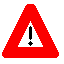 DISCLAIMER: The appearance of any external hyperlink references in this manual does not constitute endorsement by the Department of Veterans Affairs (VA) of this Website or the information, products, or services contained therein. The VA does not exercise any editorial control over the information you can find at these locations. Such links are provided and are consistent with the stated purpose of this VA Intranet Service.SymbolDescription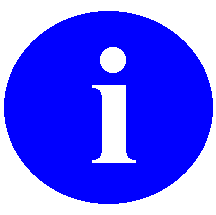 NOTE/REF: Used to inform the reader of general information including references to additional reading material.In most cases you will need this information, or at least it will make the installation smoother and more understandable. Please read each note before executing the steps that follow it!CAUTION, DISCLAIMER, or RECOMMENDATION: Used to inform the reader to take special notice of critical information.NOTE: Callout boxes refer to labels or descriptions usually enclosed within a box that point to specific areas of a displayed image.DOCUMENTATION NAMEFILE NAMELOCATIONClinical Reminders Installation and Setup GuidePXRM_2_18_IG.PDFPXRM_2_18_IG.docVDLClinical Reminders websiteAnonymous DirectoriesScheduling Patch 578 Installation and Setup GuideSD_5_3_578_IG.PDFSD_5_3_578_IG.docAnonymous DirectoriesRegistration Install GuideDG_5_3_836_IG.PDFAnonymous DirectoriesHigh Risk Mental Health Patient Project Installation and Setup GuidePXRM_2_24_IG.PDFAnonymous Directories VDLHigh Risk Mental Health Patient Project Release NotesPXRM_2_24_RN.PDFAnonymous Directories VDLClinical Reminders Manager's ManualPXRM_2_MM.PDFAnonymous Directories VDLHealth Summary User ManualHSUM_2_7_104_UM.PDFAnonymous Directories VDLHealth Summary Technical ManualHSUM_2_7_104_TM.PDFAnonymous Directories VDLText Integration Utility User ManualTIUUM.PDFAnonymous Directories VDLCPRS User Guide: GUI VersionCPRSGUIUM.PDFAnonymous Directories VDLCPRS Technical Manual: GUI VersionCPRSGUITM.PDFAnonymous Directories VDLCPRS Technical ManualCPRSLMTM.PDFAnonymous Directories VDLPIMS Scheduling User - Manual Menus, Intro & OrientationPIMsSchIntro.PDFAnonymous Directories VDLPIMS Scheduling User Manual - Outputs MenuPIMsSchOutput.PDFAnonymous Directories VDLPIMS Technical ManualPIMSTM.PDFAnonymous Directories VDL Patient Record Flags User GuidePatRecFlagUG.PDFAnonymous Directories VDLScheduling and Registration Installation Review GuideSDDG_Install_Review.PDFAnonymous Directories VDLSITEURLDESCRIPTIONNational Clinical Reminders siteREDACTEDContains manuals, PowerPoint presentations, and other information about Clinical RemindersVistA Document Libraryhttp://www.va.gov/vdl/ Contains manuals for Scheduling and related applications. NOTE:  These reports are not part of the Scheduling Menus, Introduction & Orientation Module, they are Stand-Alone Menu Options.NOTE:  The Scheduling Reports appear in the primary and secondary menu options.NOTE: MAS is an acronym for Medical Administration Service.  This service, where it still exists, is now generally referred to as Health Administration Service.  Several file names, option names, and reports in the PIMS software contain the initials MAS.  These will be retained to avoid confusion and ensure continuity.OPTIONDESCRIPTIONAPPOINTMENT LISTThis option is used to generate appointment lists for one/many/all clinics for a specified date.APPOINTMENT MANAGEMENT REPORTThis option is used to print appointment lists that will help the site implement and manage the new appointment check in requirement.CANCELLED CLINIC REPORTThis option is used to generate a report to determine the number of cancelled clinic appointments for National Reporting purposes.CLINIC ASSIGNMENT LISTINGThis option is used to monitor the size and composition of clinics.  Over time, the listings can reflect clinic growth, shrinkage, etc.CLINIC LIST (DAY OF WEEK)This option is used to generate a listing of all active clinics showing which days they meet and, if applicable, the days they will meet in the future.CLINIC NEXT AVAILABLE APPT. MONITORING REPORTThis option provides an appointment monitoring tool which reflects the data collected for the access performance measure.CLINIC PROFILEThis option is used to produce a profile of one/many/all clinics.DISPLAY CLINIC AVAILABILITY REPORTThis option is used to provide a display of the clinic patterns for the clinics and date range selected.  For each selected clinic, the option will print its clinic appointment pattern as well as a listing by appointment date/time of those patients who are scheduled.ENROLLMENTS > X DAYSThis option is used to produce a report showing all enrollments for a selected clinic which exceed a select number of days.FILE ROOM LISTThis option is used to generate a list of appointments for a specified day. FUTURE APPOINTMENTS FOR INPATIENTSThis option is used to produce a report that lists all patients admitted on a particular date that have pending appointments at the facility.INPATIENT APPOINTMENT LISTThis option is used to produce a list of inpatients that have appointments scheduled for the facility's clinics.MANAGEMENT REPORT FOR AMBULATORY PROCEDURESThis option is used to print a statistical report of ambulatory procedures captured through the CPT coding of outpatient visits for a specified date range.NO-SHOW REPORTThis option is used to generate a report of all no-shows entered into the system for specified clinics.PATIENT PROFILE MASThis option is used to generate a profile for a selected patient including demographic, clinic, eligibility and Means Test information.PRINT SCHEDULING LETTERSThis option is used to print any one of the following types of scheduling letters for a selected date range:  Appointment Cancelled, Clinic Cancelled, No-Show or Pre-Appointment.PROVIDER/DIAGNOSIS REPORTThis option is used to print a report of outpatient encounters for a selected date range sorting by Division and Outpatient Encounter Date.  You also may choose two of the following additional sorts: Provider, Diagnosis, Patient, Clinic, or Stop Code.RADIOLOGY PULL LISTThis option is used to generate a listing of all patients whose radiology reports/films are required for their scheduled appointments.ROUTING SLIPSThis option is used to produce routing slips for one individual patient, all patients, or add-ons (patients scheduled for appointments since routing slips were last printed).VISIT RPT BY TRANSMITTED OPT ENCOUNTERThis option is used to generate a report providing encounter and visit information for a specified date range.WORKLOAD REPORTThis option is used to generate a variety of reports showing clinic workload.  These help in determining the kinds of activity within clinics during a specified date range.          Add/Edit a Holiday          Appointment Inquiry          Appointment Status Update Menu ...                Appointment Status Update                 Print Appointment Status Update (Date Range)                 Purge Appointment Status Update Log File                View Appointment Status Update Date (Single Date)           Appointment Waiting Time Report          Appointments with missing resources          Appointments with no resource report          Automatically Fix Appointments with No Resource          Cancel Clinic Availability          Change Patterns to 30-60          Clinics without matching resource list          Clinic Edit Log Report         Convert Patient File Fields to PCMM          Create a resource          Create/Edit Local Cancellation Comments          Current MAS Release Notes          Edit Clinic Stop Code Name- Local Entries Only          Edit Resource          Edit resource for an appointment          Encounter Inquiry          Enter/Edit Letters          Inactivate a clinic          List Appointments and Encounters by status          Look up on Clerk Who Made Appointment          Manually Fix Appointments with No Resource          Non-Conforming Clinics Stop Code Report          Pending RTC Cleanup – by Date           Pending RTC Cleanup - FULL          Print Clinic Installation Checklist          Purge Scheduling Data          Reactivate a Clinic          Release Appointment Request Locks          Remap Clinic          Resource Inquiry          Restore Clinic Availability          Scheduling Parameters          Set up a Clinic          Sharing Agreement Category Update          VS GUI Help Pane Edit          Wait List (Sch/PCMM) Utilities ...                   Inter-Facility Transfer Request                   Inter-Facility Transfer Accept                   Wait List Batch Clinic Change                   Wait List Enter/Edit as a Scheduling Reminder                   Open Closed EWL Entry NOTE: The MH NO SHOW and the MH PROACTIVE reports are not part of the Scheduling menus. OIT staff will need to assign these report options to the primary or secondary menu options of the Suicide Prevention Coordinator, Mental Health Treatment Coordinator, and other Mental Health Professionals. MH NO SHOW OPTIONS & FEATURESDESCRIPTIONHigh Risk MH No-Show Adhoc Report [SD MH NO SHOW AD HOC REPORT]This Scheduling option provides a High Risk MH No-Show Adhoc Report for use by Suicide Prevention Coordinators and other Mental Health professionals. This report supports following up with High Risk for Suicide patients who missed a scheduled MH appointment.  It displays all patients that no-showed for their scheduled appointment.   High Risk MH No-Show Nightly Report  [SD MH NO SHOW NIGHTLY BGJ]This Scheduling option provides a High Risk MH No-Show Nightly Report. This report supports actions relating to following up with High Risk for Suicide patients that missed their MH appointment.  This report is generated at the end of the Scheduling Nightly Background Job (SDAM BACKGROUND JOB), and will be sent in a Mailman message to members of the SD MH NO SHOW NOTIFICATION mail group. This report may also be run by calling the option High Risk MH No-Show Nightly Report.Future appointments will list on this report.  The number of days (quantity of future appointments) that will list is defaulted to 30 days in the future.  A new parameter SD MH NO SHOW DAYS has been added to store the number of days to list future appointments for each patient on the report.  This parameter can be edited by the user, within the range of 1 to 30, by using the option [XPAR EDIT PARAMETER] Edit Parameter Values.High Risk MH Proactive Nightly Report [SD MH PROACTIVE BGJ REPORT]This report is a background job that will list the daily appointments for patients with a High Risk for Suicide PRF. This report will be kicked off by the Scheduling nightly background Job (SDAM BACKGROUND JOB) that should already be scheduled to run nightly on your system. This report is sent in a mail message to members of the SD MH NO SHOW NOTIFICATION mail group. Future appointments will be listed on this report.  The number of days (of future appointments) is defaulted to 30 days in the future.  A new parameter SD MH PROACTIVE DAYS has been added to store the number of days to list future appointments for each patient on the report.  This parameter can be edited by the user, within the range of 1 to 30, by using the option [XPAR EDIT PARAMETER] Edit Parameter Values.High Risk MH Proactive Adhoc Report [SD MH PROACTIVE AD HOC REPORT]This Adhoc report option generates a proactive report that can be run by the users. This report is more flexible and allows users to refine the report to their specifications. This option generates the HIGH RISK MENTAL HEALTH PROACTIVE ADHOC REPORT BY CLINIC for Appointments Report that can be sorted by all clinics or by Mental Health clinics only. This report allows users to refine the report to their specifications. This report displays appointments for High Risk for Suicide patients that have appointments for today, by divisions for all patients with Patient Record Flag (PRF) High Risk for Suicide that have appointments in mental health clinics today, totals to show the number of unique patients by division, list patients alphabetically by division and by date/time of the appointment, and will also display national as well as local PRF activity.High Risk MH No-Show Adhoc Report and High Risk MH No-Show Nightly Report These reports support following up with High Risk for Suicide patients who missed a scheduled MH appointment.  It displays all patients that no-showed for their scheduled appointment. The following information has been added to BOTH reports: The provider name is displayed directly underneath   the No Show Appointment information to keep everything connected.Key for appointment status abbreviations (NS, NA, NAT) added to the heading and will now print on every page break.Appointment line now displays information in two lines:line one:  count, patient name. Patient ID 1st initial last name + last 4 SSN, appointment D/T, 30 character clinic name line two:  appointment status abbreviation, appointment provider namePatient ID is now 5 characters:  first initial of last name + last 4 of SSN30-character Clinic name in both future and appointment data informationAM and PM removed from the date/time of appointment.The following information has been added only to the High Risk MH No-Show Adhoc Report:The report now displays the name of the Mental Health Treatment Coordinator (MHTC) and the name of the care team they are assigned to in parenthesesThe results of the no show patient contactResults added for resolution: Reminder term and health factor Information. PARAMETERDESCRIPTIONEarliest Encounter DateThis field contains the earliest allowable date to convert encounters (cannot be before 10/1/80).  For example, if 1/1/86 is entered in this field, encounters before 1/1/86 cannot be converted via the encounter conversion utilities.  Additionally, all data from this date through 9/30/96 must be converted before the database conversion at your site can be designated as complete. Limit Conv Range To 1 Year: No//  (0 Or No; 1 Or Yes). Set this field to YES if you wish to limit the Scheduling conversion date range for a CST to a maximum of 1 year.Default Disposition ClinicIf a valid disposition clinic cannot be determined for the division, this field contains the pointer to the disposition clinic that will be used for the conversion of dispositions. Maximum Errors Allowed: 1000//If a CST produces this number of errors in the CST Error Log, processing of the conversion for the template will be stopped.  If this field contains no value, the system will use 1000.Display Cancelled Templates: No//  (0 Or No; 1 Or Yes)This parameter determines whether or not cancelled CSTs are included in the list of templates displayed while using the ACRP Database Conversion option.Date Conversion Completed  (Date)This is the date the entire conversion has been completed at your site.  After this date has been entered, no more CSTs can be run.  You will only be allowed to make an entry at this parameter when all CSTs are either completed or canceled and when the date range from the earliest encounter date through 9/30/96 has completed conversion.Date Deletion Completed (Date)This is the date the last of the following files were deleted from the system.OPC (#40.1)OPC ERRORS (#40.15)SCHEDULING VISITS (#409.5)OUTPATIENT DIAGNOSIS (#409.43)OUTPATIENT PROVIDER (#409.44)Once this date has been entered, the Scheduling software will no longer check these files for visit data.  It will only use the PCE V-files.  You will only be allowed to make an entry at this parameter when all CSTs are either completed or canceled.PARAMETERDESCRIPTIONAdd TemplateThese are used to create a CST.  You cannot select a CST start date before 9/1/80.  After creating a CST, you can initiate the estimate or convert event.  Both events can generate a bulletin when completed - the Scheduling Conversion Global Growth bulletin for the estimate event and the Scheduling Conversion Log bulletin for the convert event.  Answer YES to the “Bulletin Upon Completion” prompts if you wish to be notified when the event has completed.Edit TemplateEditing functions are used to perform the following:  edit whether or not the bulletin is generated; edit date range when estimating; change event to convert after estimating.  Can’t edit CST dates once conversion is started.Schedule/Stop EventStart, restart, or stop the current conversion event through this action.Cancel TemplateCanceling functions are used to cancel a CST.  You may wish to cancel if estimating showed the selected date range as too large.  Once the selected date range has completed converting, the CST cannot be canceled.  Even though a CST has been canceled, another CST may be created for the same time frame.View TemplateMay display conversion data such as template date range, estimate results, last event, last action request, and estimated global growth.Mail Estimate BulletinUsed to get a copy of the estimate bulletin without rerunning the estimate.  Goes to the user and whoever has made a request to schedule/stop the event.Refresh ListUsed to refresh the screen and update the list with the most recent event status.Estimate SummaryUsed to obtain a copy of the estimate summary.  Categories include global block growth, new entries, modified entries, and global block estimates per entry.  You may print summaries to include CST individually (answer YES to CST detail).  This summary is used by OIT to help plan disk space requirements.Display/Edit ParametersUsed to enter/edit the database conversion parameters.  Some of these include setting the earliest allowable date to convert encounters and limiting the conversion range to one year.Convert Single VisitUsed to convert a single visit.  The visit may be selected from available records by encounter, disposition, appointment, or standalone add/edit.  Identifying information will be displayed for each selection to ensure you have selected the correct visit.Delete Old FilesOnce you have converted all the data, you may wish to delete the old Scheduling files.  A list of the files that may be deleted will be displayed when selecting this action.  It is recommended you back up these files before deletion.  All data from your “earliest date to convert” to be converted (with no gaps) before these files can be deleted.PARAMETERDESCRIPTIONEdit TemplateSame as on the CST Master List screen.Schedule/Stop EventSame as on the CST Master List screen.Cancel TemplateSame as on the CST Master List screen.Action Request LogPrints a list of requests taken against the CST.  Includes request date/time, action, event, start date/time, stop date/time (will only appear if an entry was made at the stop date/time prompt), and user.Error LogPrints a list of errors for a selected CST.  Includes error code number and error text.Event LogPrints a list of events for a selected CST.  Includes event date/time, status, and event.Mail Estimate BulletinSame as on the CST Master List screen.STANDARDMILITARY12:00 MIDNIGHT2400 HOURS11:00 PM2300 HOURS10:00 PM2200 HOURS9:00 PM2100 HOURS8:00 PM2000 HOURS7:00 PM1900 HOURS6:00 PM1800 HOURS5:00 PM1700 HOURS4:00 PM1600 HOURS3:00 PM1500 HOURS2:00 PM1400 HOURS1:00 PM1300 HOURS12:00 NOON1200 HOURS11:00 AM1100 HOURS10:00 AM1000 HOURS9:00 AM0900 HOURS8:00 AM0800 HOURS7:00 AM0700 HOURS6:00 AM0600 HOURS5:00 AM0500 HOURS4:00 AM0400 HOURS3:00 AM0300 HOURS2:00 AM0200 HOURS1:00 AM0100 HOURSTERMSDEFINITIONADD-ONSPatients who have been scheduled for a visit after routing slips for a particular date have been printed.ALOSAverage Length of StayAMISAutomated Management Information SystemANCILLARYA test added to an existing appointment (i.e. lab, x-ray, EKG) testAPIApplication Program InterfaceASUAuthorization/Subscription UtilityBILLINGSBills sent to veteranBRDBusiness Requirements DocumentCLINIC PULL LISTA list of patients whose radiology/MAS records should be pulled from the file room for use in conjunction with scheduled clinic visits  COLLATERALA visit by a non-veteran patient whose appointment is related to or visit associated with a service-connected patient's treatment. COMPUTERIZED PATIENT RECORD SYSTEM (CPRS) An integrated, comprehensive suite of clinical applications in VistA that work together to create a longitudinal view of the veteran’s Electronic Medical Record (EMR).  CPRS capabilities include a Real Time Order Checking System, a Notification System to alert clinicians of clinically significant events, Consult/Request tracking and a Clinical Reminder System.  CPRS provides access to most components of the patient chart.CPTCurrent Procedural TerminologyCRClinical RemindersCSTConversion Specification TemplatesDBIADatabase Integration AgreementDRGDiagnostic Related GroupGMTSHealth Summary namespaceGUIGraphic User InterfaceHL7Health Level SevenHRMHPHigh Risk Mental Health Patient (HRMHP) - Reminder and Flag project is in support of the Improve Veteran Mental Health initiative #5, High Risk Mental Health.ICRIntegration Control ReferenceIRTIncomplete Records TrackingIVMHImprove Veteran Mental HealthMEANS TESTA financial report upon which certain patients' eligibility for care is basedMHTCMental Health Treatment Coordinator- The liaison between the patient and the mental health system at a VA site.  There is only one Mental Health Treatment Coordinator per patient, and they are the key coordinator for behavioral health services care.For more information about the MH Treatment Coordinator’s responsibilities, see VHA Handbook 1160.1, “Uniform Mental Health Services in VA Medical Centers for Clinics”. Note: In the handbook, the MHTC is called the Principal Mental Health Provider.MHMental HealthMHA3Mental Health Assistant 3 packageNO SHOWA person who did not report for a scheduled clinic visit without prior notification to the medical center.NON-COUNTA clinic whose visits do not affect AMIS statistics.NSRNew Service RequestOE/RROrder Entry/Results ReportingOPCOutpatient ClinicORCPRS Order Entry/Results Reporting namespacePAFPatient Assessment File; where PAI information is stored until transmission to Austin.PAIPatient Assessment InstrumentPCEPatient Care EncounterPCMMPrimary Care Management ModulePRFPatient Record Flag PMHPSee MHTCPrincipal Mental Health ProviderPTFPatient Treatment FilePULL LISTA list of patients whose radiology/PIMS records should be "pulled" from the file room for scheduled clinic visitsPXPatient Care Encounter namespacePXRMClinical Reminders package namespaceRAMResource Allocation MethodologyROUTING SLIPWhen printed for a specified date, it shows the current appointment time, clinic, location, and stop code.  It also shows future appointments.RPCRemote Procedure CallsRSDRequirements Specification DocumentRUGResource Utilization GroupSBRSuicide Behavior ReportSHARING AGREEMENTAgreement or contract under which patients from other government agencies or private facilities are treated.SMESubject Matter ExpertSPECIAL SURVEYAn ongoing survey of care given to patients alleging Agent Orange or Ionizing Radiation exposure.  Each visit by such patients must receive "special survey dispositioning" which records whether treatment provided was related to their exposure.  This data is used for Congressional reporting.STOP CODEA three-digit number corresponding to an additional stop/service a patient received in conjunction with a clinic visit.  Stop code entries are used so that medical facilities may receive credit for the services rendered during a patient visit.THIRD PARTYBillings where a party other than the patient is billedTIUText Integration UtilityTSRTreating Specialty ReportVHAVeterans Health AdministrationVistAVeterans Information System and Technology Architecture